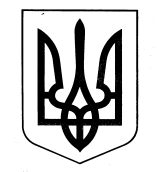 ХАРКІВСЬКА ОБЛАСНА ДЕРЖАВНА АДМІНІСТРАЦІЯДЕПАРТАМЕНТ НАУКИ І ОСВІТИ НАКАЗ23.03.2017				           Харків					№ 86Про затвердження плану заходів на 2017 рік щодо економного і раціонального використання бюджетних коштівЗ метою організації роботи щодо забезпечення економного і раціонального використання бюджетних коштів у 2017 році, відповідно до постанови Кабінету Міністрів України від 11.10.2016 № 710 «Про ефективне використання державних коштів» (із змінами), розпорядження Харківської обласної державної адміністрації від 09.03.2017 № 87 «Про затвердження плану заходів на 2017 рік щодо наповнення місцевих бюджетів області, економного і раціонального використання бюджетних коштів у процесі виконання місцевих бюджетів», керуючись статтею 6 Закону України «Про місцеві державні адміністрації»,НАКАЗУЮ:1. Затвердити план заходів на 2017 рік щодо економного і раціонального використання бюджетних коштів, передбачених на утримання навчальних закладів та установ обласного підпорядкування, державних навчальних закладів, які передані на фінансування з обласного бюджету, професійно-технічних навчальних закладів, що утримуються за рахунок обласного бюджету (далі – навчальні заклади та установи), посилення фінансово-бюджетної дисципліни (далі – план заходів), що додається.2. Керівникам навчальних закладів та установ:2.1. Забезпечити в межах повноважень виконання плану  заходів на 2017 рік щодо економного і раціонального використання бюджетних коштів,  затвердженого пунктом 1 цього наказу.Протягом року2.2. Розробити та затвердити відповідні плани заходів у підпорядкованому закладі (установі).До 31.03.20172.3. Інформувати відділ економіки, фінансування та бухгалтерського обліку  управління ресурсного забезпечення  Департаменту  науки  і освіти Харківської обласної державної адміністрації (Ковальова С.К.) про виконання затверджених планів заходів. Щокварталу до 05 числа місяця,  наступного за звітним періодом 3. Контроль за виконанням даного наказу залишаю за собою.Заступник директора Департаменту	О.О. ТрушВізи:Заступник директора Департаментунауки і освіти Харківської  обласноїдержавної адміністрації – начальникуправління освіти і науки                                                             В.В.ІгнатьєвНачальник управління ресурсногозабезпечення Департаменту наукиі освіти Харківської  обласноїдержавної адміністрації	  С.О. ДригайлоНачальник відділу економіки,
фінансування та бухгалтерського обліку
управління ресурсного забезпечення
Департаменту науки і освіти Харківської
обласної державної адміністрації – головний бухгалтер	  С.К. КовальоваНачальник відділу управління персоналом такадрового забезпечення системи освітиобласті управління ресурсного забезпеченняДепартаменту науки і освіти Харківськоїобласної державної адміністрації	  О.В.МірошникГоловний спеціаліст – юрисконсульт відділу правового забезпечення діяльності структурних підрозділів облдержадміністрації управління правової роботи, контролю та забезпечення режиму інформації Юридичного департаменту Харківської обласної державної адміністрації                                            С.О.  Чиркевич ЗАТВЕРДЖЕНО Наказ заступника директора Департаменту науки і освіти Харківської обласної державної адміністрації23.03.2017 № 86ПЛАН ЗАХОДІВ на 2017 рікщодо економного і раціонального використання бюджетних коштів, передбачених на утримання навчальних закладів та установ обласного підпорядкування, державних навчальних закладів, які передані на фінансування з обласного бюджету, професійно-технічних навчальних закладів, що утримуються за рахунок обласного бюджету, посилення фінансово-бюджетної дисципліни
Ковальова № з/пЗміст заходівВідповідальні за виконанняТермін виконання 1.Вжити заходів щодо безумовного виконання вимог статті 77 Бюджетного кодексу України у частині врахування в першочерговому порядку потреби в коштах:- на оплату праці працівників навчальних  закладів та установ відповідно до встановлених законодавством України умов оплати праці та розміру мінімальної заробітної плати;- на проведення розрахунків за енергоносії, комунальні послуги та послуги зв’язку, які споживаються навчальними закладами та установами.Департаментнауки і освіти ХОДА; керівники навчальних закладів та установ  Протягом року 2Установити для кожного навчального закладу  та установи обґрунтовані ліміти споживання енергоносіїв у натуральних показниках, виходячи з обсягів відповідних бюджетних асигнувань на рік та з урахуванням необхідності дотримання їх економії.Навчальним закладам та установам:- забезпечити щоденний контроль за використанням усіх видів енергоносіїв та комунальних послуг в межах доведених натуральних показників, узагальнену інформацію щоквартально надавати до Центру матеріально-технічного забезпечення соціального розвитку закладів освіти;- забезпечити укладення договорів за кожним видом енергоносіїв, що споживаються, у межах затверджених лімітів споживання;- розробити та затвердити план заходів з енергозбереження із забезпеченням обґрунтованого зменшення споживання комунальних послуг та енергоносіїв.Департамент науки і освіти ХОДАЦентр матеріально-технічного забезпечення соціального розвитку закладів освітикерівники навчальних закладів та установ    Протягом року3.Спрямовувати понадпланові обсяги власних надходжень навчальних закладів та установ, у першу чергу на погашення заборгованості з оплати праці, нарахувань на заробітну плату, стипендій, комунальних послуг та енергоносіїв. У разі відсутності такої заборгованості спрямовувати 50% коштів на заходи, що здійснюються за рахунок відповідних надходжень, і 50% коштів – на заходи, необхідні для виконання основних функцій, але не забезпечені коштами загального фонду бюджету за відповідною бюджетною програмою.Департамент науки і освіти ХОДАкерівники навчальних закладів та установ   Протягом року4Здійснювати управління бюджетними коштами в межах установлених бюджетних повноважень із забезпеченням ефективного та раціонального використання бюджетних коштів, належної організації та координації роботи розпорядників бюджетних коштів нижчого рівня.Забезпечувати дотримання суворої фінансово-бюджетної дисципліни, вимог чинного законодавства України при проведенні закупівель товарів, робіт і послуг за рахунок бюджетних коштів.Здійснювати внутрішній контроль за повнотою надходжень, взяттям бюджетних зобов’язань розпорядниками бюджетних коштів нижчого рівня і витрачанням ними бюджетних коштів, вживати заходи щодо недопущення виникнення кредиторської та дебіторської заборгованості.Запобігати порушенням, що призводять до втрат фінансових ресурсів і майна.Департамент науки і освіти ХОДАкерівники навчальних закладів та установ   Протягом року5Припинити використання бюджетних коштів (крім коштів спеціального фонду, отриманих як гранти, міжнародна технічна допомога, благодійні внески) для проведення заходів з відзначення пам’ятних та історичних дат, ювілеїв навчальних закладів та установ, а також ювілеїв і вшанування пам’яті видатних осіб та інших подій (крім заходів, визначених Указами Президента України,  Новорічних та різдвяних свят); друкування продукції, не пов’язаної з виконанням завдань і функцій навчальних  закладів та установ.Припинити здійснення витрат на проведення виставок, ярмарків, з’їздів, симпозіумів, конгресів за рахунок коштів загального фонду бюджету, які не пов’язані із виконанням заходів регіональних програм, затверджених рішенням обласної ради.Забезпечувати проведення зазначених заходів за рахунок внесків їх учасників, спонсорів, коштів спеціального фонду кошторису навчальних закладів та установ, які беруть у них участь, та інших джерел, не заборонених законодавством.керівники навчальних закладів та установ    Протягом року6Здійснювати службові відрядження працівників навчальних закладів та установ за кордон лише за погодженням із керівництвом Департаменту науки і освіти Харківської обласної державної адміністрації (крім випадків, коли відшкодування витрат на відрядження за кордон здійснюється в повному обсязі за рахунок сторони, що приймає, або за рахунок коштів спеціального фонду кошторису навчальних закладів та установ, отриманих на зазначену мету як гранти, міжнародна технічна допомога, благодійні внески, а також відряджень педагогічних, наукових та науково-педагогічних працівників навчальних закладів та установ, які здійснюються за рахунок спеціального фонду або власних доходів, отриманих від провадження господарської діяльності, з метою розвитку міжнародних взаємовідносин у галузі освіти, науки, обміну досвідом та співпраці із закордонними навчальними закладами, участі педагогічних, наукових та науково-педагогічних працівників навчальних закладів у міжнародних олімпіадах, виставках, з’їздах, конгресах, конференціях, забезпечуючи при цьому оптимальний кількісний склад відряджених та строки їх перебування за кордоном).Забезпечити мінімізацію витрат на службові відрядження шляхом оптимізації кількісного складу делегацій та строку перебування за кордоном, зменшення витрат на оплату проїзду, наймання житла та інших витрат, пов’язаних з відрядженням.керівники навчальних закладів та установ    Протягом року7Припинити придбання за рахунок коштів обласного бюджету, освітньої субвенції з державного бюджету та додаткової дотації легкових автомобілів, мобільних телефонів, крім випадків їх придбання за рахунок коштів спеціального фонду, отриманих на зазначену мету як гранти, міжнародна технічна допомога, благодійні внески.Оптимізувати витрати на оплату послуг мобільного зв’язку. Проводити оплату зазначених послуг в першочерговому порядку за рахунок коштів спеціального фонду бюджету.керівники навчальних закладів та установ    Протягом року8Упорядкувати структуру штатної чисельності працівників навчальних закладів та установ у межах затверджених асигнувань на оплату праці, не допускати збільшення такої чисельності, крім випадків, пов’язаних із збільшенням кількості одержувачів відповідних послуг для задоволення суспільних потреб, а також перерозподілу штатної чисельності в межах одного типу закладів.Установлювати та здійснювати нарахування підвищень до посадових окладів (ставок), надбавок, доплат, допомог, винагород, премій, інших заохочувальних виплат працівникам навчальних закладів та установ виключно в межах фонду оплати праці, затвердженого в кошторисах і планах використання бюджетних коштів по загальному та спеціальному фондах бюджету, або власних доходів, отриманих від провадження господарської діяльності, за рахунок якої можлива така виплата.За наявності простроченої кредиторської заборгованості із заробітної плати та виплати стипендій, за спожиті енергоносії розпорядникам коштів не брати бюджетні зобов’язання по загальному фонду та не здійснювати платежі за іншими заходами, пов’язаними з функціонуванням навчальних закладів та установ (крім захищених статей), до погашення такої заборгованості.Департамент науки і освіти ХОДАкерівники навчальних закладів та установ    Протягом року9Розробляти проекти нових регіональних цільових програм та вносити зміни до існуючих цільових програм відповідно до реальних фінансових можливостей обласного бюджету та з урахуванням результативності їх виконання у минулі роки.Департамент науки і освіти ХОДАПротягом року10Не допускати використання для обслуговування навчальними закладами та установами більше одного легкового автомобіля, якщо інше не передбачено законом або актом Кабінету Міністрів України (крім автотранспортних засобів, що згідно з навчальними планами використовуються у навчальному процесі для підготовки, перепідготовки, підвищення кваліфікації учнів, студентів та осіб, що навчаються). керівники навчальних закладів та установ    Протягом року11Установити заборону здешевлення харчування для працівників навчальних закладів та установ за рахунок бюджетних коштів.керівники навчальних закладів та установ    Протягом року12Посилити роз’яснювальну роботу з розпорядниками  бюджетних коштів по  запобіганню порушень, що призводять до втрат фінансових ресурсів і майна, встановленню контролю за ефективним, результативним, цільовим і економним використанням бюджетних коштів. Забезпечити дотримання суворої фінансово-бюджетної дисципліни, встановити дієвий внутрішній контроль за повнотою надходжень, взяттям бюджетних зобов’язань розпорядниками  бюджетних коштів нижчого рівня і витрачанням ними бюджетних коштів в межах доведених лімітів.Заслуховувати на засіданнях колегій Департаменту науки і освіти Харківської обласної державної адміністрації, нарадах з керівниками та головними бухгалтерами навчальних закладів та установ питання щодо дотримання фінансово-бюджетної дисципліни.Департамент науки і освіти ХОДАкерівники навчальних закладів та установ    Протягом року13З метою організації виконання видатків обласного бюджету забезпечити своєчасність розроблення паспортів бюджетних програм та внесення змін до них, достовірність та повноту інформації, що в них міститься, у порядку та випадках передбачених чинним законодавствомДепартамент науки і освіти ХОДАПротягом року14Кожному навчальному закладу та установі розробити та затвердити план заходів на 2017 рік щодо дотримання режиму економії бюджетних коштів та посилення фінансово-бюджетної дисципліни.керівники навчальних закладів та установ До 31.03.2017